Publicado en Barcelona el 20/04/2018 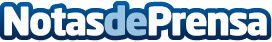 El Tottenham Hotspur selecciona Schneider Electric para gestionar la energía de su nuevo estadio en LondresLa infraestructura eléctrica del estadio será monitorizada 24/7 por la oficina del servicio remoto de Schneider Electric y, en días de partidos o eventos, expertos en productos controlarán presencialmente la infraestructura energética Datos de contacto:Prensa Schneider Electric935228600Nota de prensa publicada en: https://www.notasdeprensa.es/el-tottenham-hotspur-selecciona-schneider Categorias: Internacional Fútbol Recursos humanos Oficinas Innovación Tecnológica Construcción y Materiales Sector Energético http://www.notasdeprensa.es